Environmental Science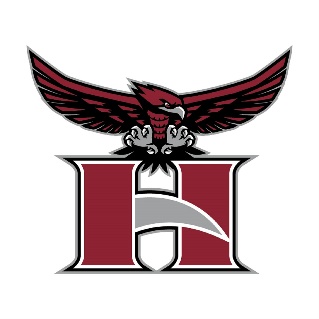 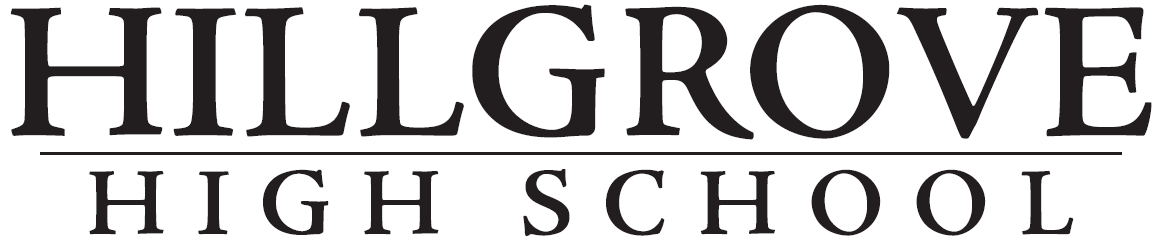 2020-2021 SyllabusMs. DeLeon	email: christina.deleon@cobbk12.org		 Room 1207	General Office hours: 11:30 – 3:30 Wednesday or appointment by requestParent Conferences: Monday-Thursday 3:30 -4:30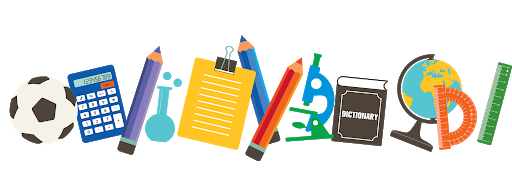 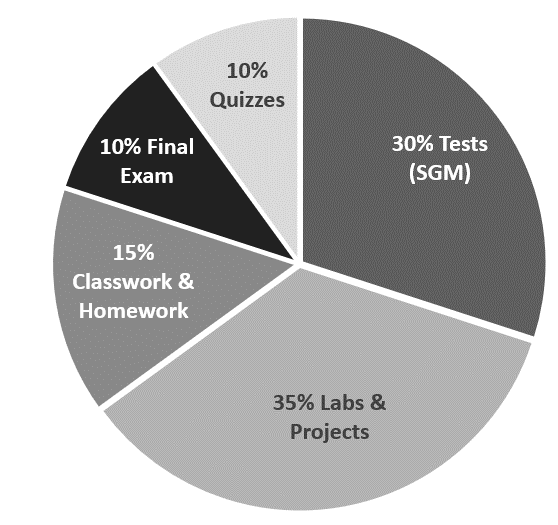 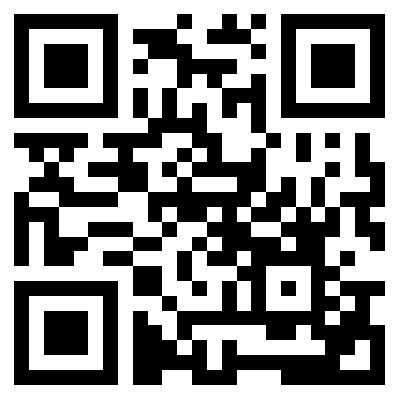 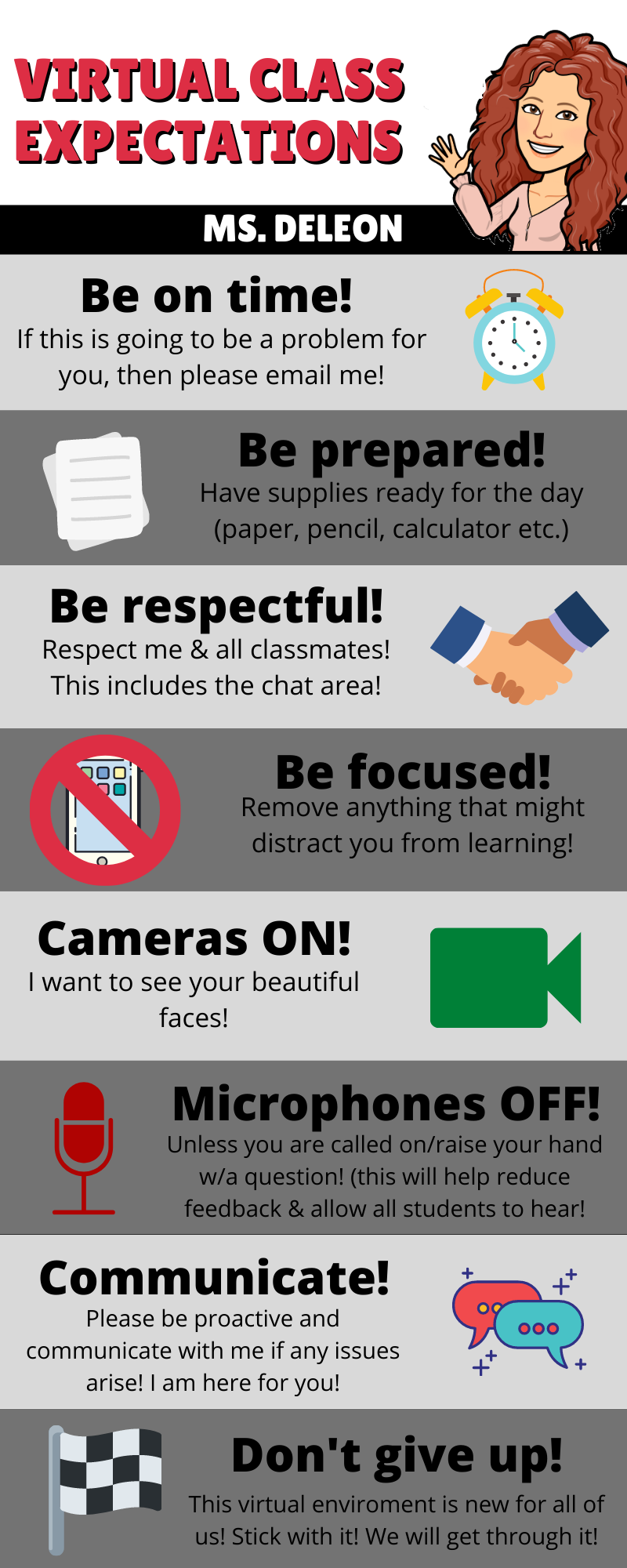 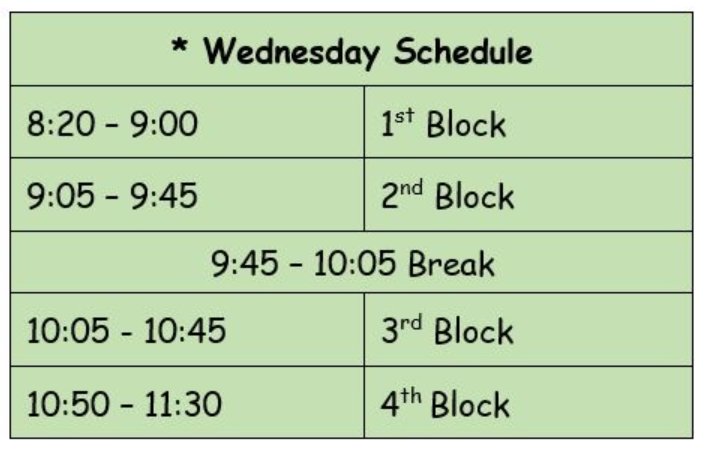 